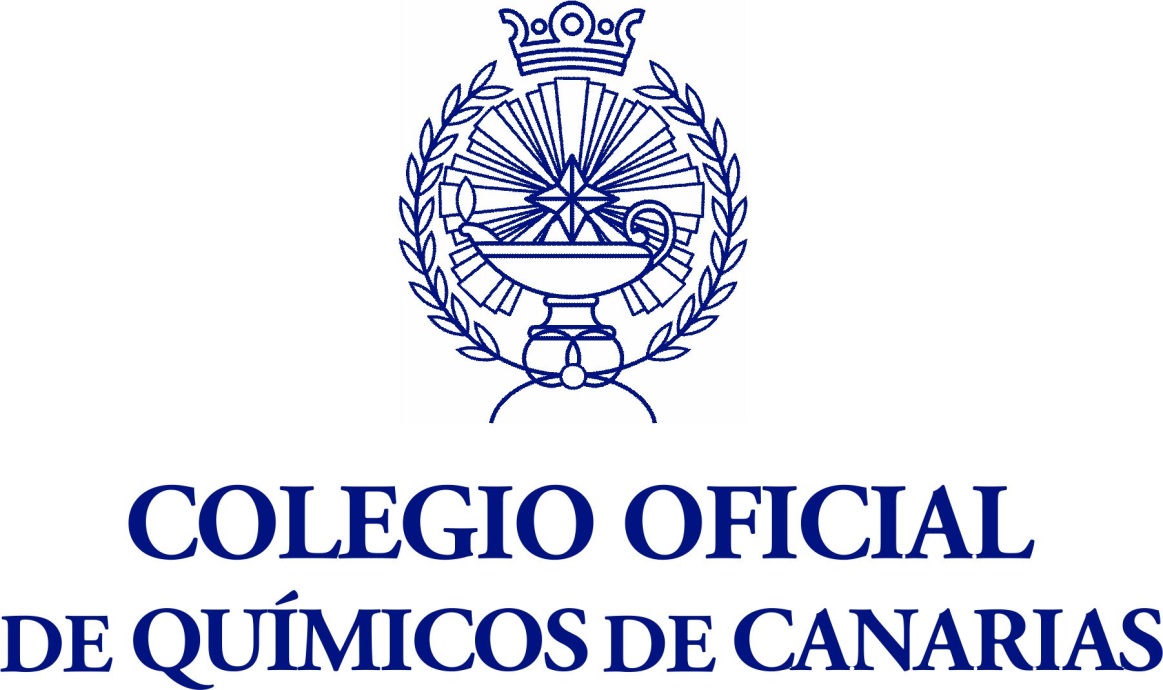 MEMORIA 2018Febrero 2019INDICE1. Órganos de gobierno, Estatutos, Reglamento de RI y Comisiones1.1. Composición de la Junta de Gobierno y Administración1.2. Nuevos Estatutos del COQC1.3. Nuevo Reglamento de Régimen Interior del COQC1.4. Nuevas Comisiones temáticas Colegiales1.5. Celebración de Juntas de Gobierno y Juntas Generales2. COLEGIADOS 2.1. Altas y Bajas Colegiales2.2. Cuota Colegial3. VISADOS COLEGIALES: Proyectos, Informes y Certificados4. BALANCE Y CUENTAS 2018. PRESUPUESTO 20195. SERVICIOS AL COLEGIADO 5.1. Defensa de la profesión 5.2. Empleabilidad: Recursos, Orientación y Ofertas de Empleo5.3. Tarjeta de colegiación5.4. Circulares informativas y Redes Sociales5.5. Comunicaciones: Página Web, Memoria de actividades, Ventanilla Única y cuenta de correo corporativo5.6. Sala de Reuniones, Biblioteca y Servicio Informático5.7. Gerencia y Secretaria del Colegio5.8. Código Deontológico 5.9. Procedimientos informativos y sancionadores 5.10. Quejas y Reclamaciones 5.11. Reglamento General de Protección de Datos5.12. Certificados de Firma Digital del COQC5.13. Inscripciones en el Registro de Colegios Profesionales de Canarias5.14. Consejo Canario de Residuos del Gobierno de Canarias5.15. Registro Nacional de Titulados Universitarios Oficiales5.16. Listado de Químicos colegiados para Peritos Judiciales5.17. Mutualidad de Químicos hna5.18. Seguros PSN: R.C. Profesional, Colectivo de Accidentes y Planes de Pensiones.5.19. Asesoría Jurídica de Abogados “Alonso & Díaz”6. Memoria de actuaciones con los Convenios del Colegio6.1. Consejo General de Colegios Oficiales de Químicos de España6.2. Asociación de Químicos e Ingenieros Químicos de Canarias6.3. Unión de Colegios Profesionales - UP y Unión Profesional de Canarias - UPCAN6.4. Asociación de Colegios Profesionales de Canarias, ACPC-Las Palmas7. ACTIVIDADES FORMATIVAS7.1. Convenio con la Asociación QIQC-Formación7.2. Convenio con la Escuela Superior de Estudios Técnicos de Canarias (ESETEC)-Formación.8. ACTIVIDADES DEL COLEGIO Memoria de actividad del Colegio Oficial de Químicos de Canarias DURANTE EL AÑO 2018En esta Memoria se resumen las actuaciones del Colegio, que se han desarrollado a lo largo del año 2018, así como la información sobre los acontecimientos profesionales de mayor relieve. 1. Órganos de gobierno, Estatutos, Reglamento de RI y Comisiones1.1. Composición de la Junta de Gobierno y AdministraciónLa Junta de Gobierno y la Administración del Colegio Oficial de Químicos de Canarias, ha tenido la siguiente composición, después las Elecciones del 04 de julio de 2018, cumpliendo las normas de incompatibilidad y conflicto de intereses entre sus miembros.JUNTA DE GOBIERNODECANO D. Iñigo Jáudenes Ruiz de Atauri,  hasta el 07/2022. VICEDECANO D. Javier del Barrio Izquierdo, hasta el 07/2022.SECRETARIOD. Christian León Torrecillas, hasta el 07/2022.VICESECRETARIADña. María Candelaria Sánchez Galán, hasta el 07/2022.TESOREROEzequiel Ortega Cuevas, hasta el 07/2022.VOCAL 1ºD. José Luis Cruz García, hasta el 07/2022.VOCAL 2ºD. Roberto C. Naranjo Rosario, hasta el 07/2022.Renuncia el 22/11/2018. Vacante.VOCAL 3ºD. Manuel Grau de los Reyes, hasta el 07/2022.DELEGADA PROVINCIA DE LAS PALMASDña. Lourdes Ruiz de Arteaga Gómez, hasta 07/2022.ADMINISTRACIÓNGERENTE:D. Michael Ortega Nash, desde el 01/12/2017.ADMINISTRADOR DEL PORTAL DE VISADOSD. Michael Ortega Nash, desde el 15/03/2017.ADMINISTRADOR DE LA WEB:Dña. Candelaria Sánchez Galán, desde el 02/10/2017.ASESORIASASESORIA CONTABLE: Novax Asesores, desde el 01/06/2015.ASESORIA RGPD: Aixa Corpore S.L., desde el 01/11/2012.ASESORIA JURIDICA: “Alonso & Díaz”, desde el 04/12/2018.1.2. Nuevos Estatutos del COQCEn la Junta General Extraordinaria celebrada el 23 de abril de 2018, se aprobaron los nuevos Estatutos del Colegio Oficial de Químicos de Canarias, que finalmente se publican en el BOC del viernes 7 de septiembre de 2018.Los nuevos estatutos se pueden consultar en la web, en la sección Colegio, página "Estatutos y LCP".1.3. Nuevo Reglamento de Régimen Interior COQCEn la Junta General Ordinaria del 23 de noviembre de 2018, se aprobó el  nuevo Reglamento de Régimen Interior – RRI del COQC.1.4. Nuevas Comisiones temáticas colegialesEn la Junta General Ordinaria del 23 de noviembre de 2018 y conforme al nuevo RRI, se aprobó la constitución de las siguientes Comisiones temáticas:- COMISIÓN DE RELACIONES INSTITUCIONALES Y COMUNICACIÓN- COMISIÓN CIENTÍFICO TÉCNICA- COMISIÓN PERMANENTELa COMISIÓN DEONTOLÓGICA, que ya estaba en funcionamiento, se procederá a la renovación de sus miembros.1.5. Celebración de Juntas de Gobierno y Juntas Generales- Se han realizado diferentes Consultas Permanentes por correo electrónico, a todos los miembros de la Junta de Gobierno, sobre los asuntos finalmente llevados en el orden del día de las Junta Generales Ordinarias.- Juntas de Gobierno. Se han celebrado 4, en fechas: 09/05/2018, 11/06/2018, 13/07/2018 y 26/09/2018.- Juntas Generales. Se han celebrado 2 Ordinarias, en las fechas 21/02/2018 y el 21/11/2018 y 1 Extraordinaria, en fecha 23/04/2018.2. COLEGIADOS 2.1. Altas/Bajas ColegialesEl número de Colegiados a 31 de diciembre de cada año fue de:2.2. Cuota ColegialLa cuota 2018, fue de 100 eur para Ejercientes y 50 eur para No Ejercientes y Jubilados. Los desempleados tienen bonificada la cuota a la mitad, a 50 eur anuales.La cuota 2019 no se modificará, en base al criterio de estabilidad presupuestaria 2019, de igualar los ingresos y con los gastos. 3. VISADOS COLEGIALES: Proyectos, Informes y Certificados.El Nº de Visados registrados durante de año fue de 3.4. BALANCE Y CUENTAS 2018. PRESUPUESTO 2019INGRESOS + GASTOS DURANTE EL AÑO 2018TOTAL DISPONIBLE EN CONJUNTO DE CUENTAS Y CAJA A 31/12/2017: 59.022,96 € (Ver I+G 2017)TOTAL DISPONIBLE EN CUENTA UNIFICADA DEL COLEGIO A 31/12/2018: 56.662,79 € (Ver saldo cuenta única Colegio)TOTAL DISPONIBLE EN CAJA A 31/12/2018: 60,00 €RESULTADO A JUSTIFICAR: PÉRDIDAS DE  2.300,17 €(Todos los gastos e ingresos que siguen tienen justificación exacta en los asientos bancarios)Diferencia con pérdidas 153,95 € = 2.300,17 - 2.164,22PRESUPUESTO DEL COLEGIO OFICIAL DE QUÍMICOS DE CANARIAS PARA EL AÑO 20195. SERVICIOS AL COLEGIADO5.1. Defensa de la profesión No se realizó ninguna gestión en esta área.5.2. Empleabilidad: Recursos, Orientación y Ofertas de EmpleoRealizadas a través de la web del Colegio.5.3. Tarjeta de colegiaciónPermite al colegiado su acreditación profesional como Químico. Tiene validez mientras no se produzca la baja en el Colegio, ya sea por solicitud de baja voluntaria o por el impago de la cuota anual.5.4. Circulares informativas y Redes SocialesCon carácter periódico, el Colegio envía por correo-e y las redes sociales, circulares informativas con las últimas novedades de interés colegial, temas sobre Formación, Convenios, Juntas Generales, Trabajos Profesionales, Información general, Legislación, normativa y Actos sociales.Con objeto de estar presentes en las redes sociales, se mantiene la página de Facebook del Colegio, así como en Linkedin y Twiter.5.5. Comunicaciones: Página Web, Memoria de actividades, Ventanilla Única y cuenta de correo corporativo.La página Web del Colegio y la Ventanilla Única están estructuradas en una parte pública, y otra privada de acceso exclusivo a colegiados.En la parte pública, los usuarios, colegiados o no, pueden acceder a toda la información sobre el Colegio Desde la parte privada los colegiados tienen la posibilidad de acceder a aquellos contenidos que son exclusivos para el colectivo, como puede ser  la bolsa de trabajo, publicaciones, material de cursos, etc. A través de la Ventanilla Única, se puede solicitar la información, tramitar sugerencias, quejas y reclamaciones.Memoria de actividades y cuenta de correo electrónico corporativo.5.6. Sala de Reuniones, Biblioteca y Servicio InformáticoDisposición de la Sala de Reuniones, con Proyector y pantalla, para el uso de actos profesionales.Zona wifi gratuita en la sede del colegio.Disposición de Biblioteca especializada con Libros, Revistas, Normas y legislación.5.7. Gerencia y Secretaria del Colegio Los horarios de Gerencia para el año 2019 serán:- Presencial, previa cita concertada al tfno. 922 275065.- Atención telefónica, de lunes a viernes, excepto festivos, de 10 a 20 horas.5.8. Código Deontológico No ha sufrido cambios en el contenido y se encuentra publicado en el BOC del 9 de septiembre de 2016 y se pueden consultar en la web, en la sección Colegio, página "Código Deontológico".5.9. Procedimientos informativos y sancionadores Durante el año 2018 no se ha iniciado procedimiento informativo o sancionador alguno, ni existe ningún procedimiento anterior en fase de instrucción. 5.10. Quejas y Reclamaciones En fecha 29/04/2018, se recibe del Secretario del Consejo GCOQE, correo de queja planteada a través del buzón de sugerencias vía web, del colegiado José Antonio Navarro Gonzálvez (nº 556), relativa a presuntas “irregularidades” en el funcionamiento del Colegio. Son debidamente respondidas y archivadas el 19/05/2018, por acuerdo tomado en Junta de Gobierno del 09/05/2018.No se ha producido ninguna otra queja o reclamación de colegiados, consumidores, usuarios o de sus organizaciones representativas. 5.11. Reglamento General de Protección de DatosEl Colegio está adaptado al Reglamento General de Protección de Datos, pasando las Auditorias anuales favorablemente y con el nombramiento del Delegado de P. de D., que cuenta el correo dpd@colequimcan.esExisten formularios para poder ejercitar los derechos de acceso, rectificación y cancelación de los datos personales en las oficinas del Colegio, o bien contactando a través del correo secretaria@colequimcan.es5.12. Certificados de Firma Digital del COQCEstán en vigor los Certificados Digitales, emitidos por la Cámara de Comercio de Santa Cruz de Tenerife, para los siguientes responsables: el Decano, el Secretario y el Administrador de Visados. 5.13. Inscripciones en el Registro de Colegios Profesionales de Canarias1- La Junta de Gobierno por Elecciones del 04/07/ 2018, con fecha Registro del 23/07/2018.2- Modificación de los Estatutos del COQC, inscritos con fechas 20/08/2018 y publicadas en BOC del 07/09/2018.5.14. Consejo Canario de Residuos del Gobierno de CanariasDe la Dirección General de Protección de la Naturaleza. Sin actividad en el ejercicio 2018.5.15. Registro Nacional de Titulados Universitarios OficialesDisposición de Acceso al Registro Nacional de la Subdirección General de Títulos Universitarios Oficiales. La información se trata con pleno respeto a la legislación sobre protección de datos de carácter personal.5.16. Listado de Químicos colegiados para Peritos, conforme a la Ley de Enjuiciamiento Civil.Se mantiene la Lista de 4 colegiados, enviada en el 02/10/2017 por correo certificado y con acuse de recibo, al TSJC y a los 16 Partidos Judiciales, Audiencias y Decanatos, de las dos provincias de Canarias.5.17. Mutualidad de Químicos hnaSe tiene Convenio firmado con la Mutualidad de Químicos Hna., prestando sus servicios en planes de ahorro y jubilación, seguros de previsión (R.C.), seguros de Salud y Sistema de Previsión alternativo al RETA para Autónomos.Web: www.hna.es/quimicos/5.18. Grupo PSN de SegurosRenovación del Acuerdo de Colaboración con el grupo asegurador PSN, contratando los siguientes servicios:- Seguro de Responsabilidad Civil para la Junta de Gobierno. Fecha de alta el 12/05/2016. Capital asegurado 300.000 eur. Coste 318 eur/año.- Seguro de Responsabilidad Civil Profesional de adhesión voluntaria.https://www.colequimcan.es/index.php/colegio/mutualidad/seguro-de-responsabilidad-civil-psn.html- Póliza colectiva de fallecimiento por accidente para los colegiados menores de 65 años. Cobertura 3.000 eur. Sin Coste y al amparo del Acuerdo de Colaboración firmado.- Planes de Pensiones PSN. Exclusivos, personalizados y con la garantía PSN.5.19. Asesoría Jurídica Abogados “Alonso & Díaz”Alonso & Díaz ofrece al Colegio y a los colegiados, servicios de intervención letrada, tanto extrajudicial como judicialmente, en los ámbitos administrativo, penal y civil. Además, la primera consulta será gratuita y se aplicará una reducción del 10% en los honorarios que se presupuesten para la intervención letrada en los asuntos relacionados con la actividad profesional y 5 % para los demás.6. Memoria de actuaciones con los Convenios del Colegio6.1. Consejo General de Colegios Oficiales de Químicos de España.Celebración de Plenos. Se han celebrado 4 Plenos, en las fechas: 2 Plenos el 02/02/2018, el 22/06/2018 (con 2 convocatorias canceladas) y el 30/11/2018.6.2. Asociación de Químicos e Ingenieros Químicos de CanariasEntre los fines de la nueva Asociación, se encuentra contribuir y fomentar el conocimiento y divulgación de la Química e Ingeniería Química, colaborando con empresas, instituciones de docencia e investigación de Canarias, ofreciendo y dirigiendo cursos, seminarios y conferencias; promoviendo reuniones y concertando convenios con aquellas.El Colegio Oficial de Químicos de Canarias ha mantenido firmado el Convenio de Colaboración con la Asociación. Con este Convenio, el Colegio viene a garantizar una de sus funciones elementales, que es la formación continua de sus colegiados y profesionales, velando así, junto con la deontología profesional, por la calidad de los servicios que prestan.6.3. Unión de Colegios Profesionales (UP) y Unión Profesional de Canarias (UPCAN)- La Unión Profesional - UP, es la Asociación estatal que agrupa a las profesiones colegiadas españolas. Está integrada por 33 Consejos Generales y Superiores y Colegios Profesionales de ámbito estatal que, juntos, aglutinan cerca de 1.000 colegios profesionales y millón y medio de profesionales liberales en todo el territorio. El sector de las profesiones colegiadas genera casi el 10% del Producto Interior Bruto (PIB) y su aportación al empleo se situaría en un 9%, del cual el 6% sería empleo directo y 3% es empleo vinculado.-  La Unión Profesional de Canarias - UPCAN, es la delegación de la UP en Canarias. Se mantiene la Baja temporal de esta Asociación, acordada en Asamblea General del 09/06/2017, provocado principalmente por el escaso número de Colegios Profesionales que la integraban.6.4. Asociación de Colegios Profesionales de Canarias, ACPC-Las Palmas.La Asociación ha desarrollado con satisfacción, la diversidad de actos programados para el 2018.7. ACTIVIDADES DE FORMACIÓN7.1. Convenio con AQIQC - FormaciónA través de la web de la AQIQC - ANQUE-Formación.7.2. Convenio con la Escuela Superior de Estudios Técnicos de Canarias (ESETEC) - FormaciónEn virtud del convenio, el centro formativo se compromete a dar preferencia a los colegiados y asociados AQIQC en la inscripción a cursos; gestionar la documentación de las acciones formativas subvencionadas y un descuento del 15% sobre el precio de su catálogo, entre otras acciones.  Por su parte, el Colegio difundirá entre sus colegiados, asociados y entidades profesionales colaboradoras, la oferta formativa de ESETEC. 8. ACTIVIDADES DEL COLEGIO Además de la actividad ordinaria del Colegio, durante el año 2018 se han desarrollado las siguientes:1. XIV Congreso Estudiantes de la Sección de Química de la ULL, celebrado en fechas del 12/04/2018, con la asistencia de D. Christian León Torrecillas, Secretario del COQC, para la Presentación del Colegio y de D. Javier del Barrio, vicedecano del COQC, para el acto de entrega del premio del Colegio, dotado con 100 euros.2. Apertura del curso Académico 2018-19 de la Universidad de La Laguna, asistiendo a la misma, en representación del Colegio, el Profesor Emérito de la Universidad de La Laguna, Catedrático de Ingeniería Química  el Dr. D. Sebastián Delgado.3. Acto de Festividad San Alberto Magno 2018La Asociación Canarias de Químicos e Ingenieros Químicos de Canarias, con el patrocinio del Colegio, celebró el 23/11/2018, en Centro de Historia y Cultura Militar de Almeyda, en Santa Cruz de Tenerife, el acto conmemorativo de la festividad de San Alberto Magno. Al acto asistieron socios y colegiados; representantes de colegios y asociaciones profesionales; miembros de la comunidad universitaria; de la mutualidad de químicos; y otros delegados del sector.El programa del acto fue el siguiente:- Apertura del Acto por D. Fernando García Tellado, presidente de la Sección Territorial de la Real Sociedad Española de Química.− Conferencia a cargo de Dª. Andrea Brito Alayón, profesora de la Universidad de La Laguna, catedrática de Ingeniería Química, con el título: "Aprovechamiento de la biomasa en Canarias. Una aplicación a la economía circular". Posteriormente se abrió un turno de preguntas e intervenciones, moderadas por el presidente de AQIQC.− Clausura del Acto por D. Iñigo Jáudenes Ruiz de Atauri, presidente de la Asociación.- Coctel servido en el Restaurante del Centro, por invitación del COQC.20172018DiferenciaEjercientes91910No Ejercientes4345+2Jubilados68+2Total:140144+4GASTOSEjecutado 2018CAP I SEDE Y SUMINISTROSCAP I SEDE Y SUMINISTROSComunidad Castro600Seguro Sede AXA269,32Extintor Drexmin10,61Copistería Copycolor36,01Web 1&1141,75Telef+Internet Movistar874,29Material Oficina0Agua Emmasa142,68Luz Endesa283,69Canarias Blue Tarjetas Colegiados9,00SUBTOTAL CAP I2.367,35CAP II PERSONALCAP II PERSONALHonorarios Gerente4.173Liquidación administrativo87,93Seguridad Social administrativo85,24SUBTOTAL CAP II4.346,17CAP III PROVEEDORES SERVICIOS Y ASESORESCAP III PROVEEDORES SERVICIOS Y ASESORESServ. Jurídicos Alonso y Díaz310,78LPD Aixa Corpore0,00Seguro RC Junta Dir y Gerente PSN318,45Seguro RC Colectivo Voluntario PSN112,39Novax Asesores SL149,80Cámara de Comercio SCTFE128,4SUBTOTAL CAP III1.019,82CAP IV CUOTAS CONSEJO, AQIQC-ANQUE, UPCANCAP IV CUOTAS CONSEJO, AQIQC-ANQUE, UPCANConsejo General Colegios de Químicos1.945,13ANQUE1636,49UPCAN200SUBTOTAL CAP IV3.781,62CAP V IMPUESTOS Y COMISIONES BANCARIASCAP V IMPUESTOS Y COMISIONES BANCARIASOperaciones Cuenta Caixa -004460,37Mantenimiento Cuenta Caixa -004460,00Administración Cuenta Caixa -004415,00Mantenimiento Banca Digital Cuenta Caixa -0044128,40Mantenimiento Cuenta Caixa CCC: -593848,00Hacienda Estatal IRPF MOD 11112,63Gobierno de Canarias82,65Gastos Bancarios Caja 7116,07IBI Inmueble Calle Castro276,57Impuesto Municipal Basura120,43SUBTOTAL CAP V920,12CAP VI PARTICIPACIÓN EVENTOSCAP VI PARTICIPACIÓN EVENTOSPremio Congreso Estudiantes ULL0,00Cóctel San Alberto190Viaje Asamblea ANQUE Palma Mallorca143,96Estancia Asamblea Anque Palma Mallorca268,40Gastos Rep. Asamblea Anque Palma Mallorca100,00SUBTOTAL CAP VI702,36CAP VII OTROS GASTOSCAP VII OTROS GASTOSDEVOLUCIONES RECIBOS REMESA Y GASTOS ASOC.419,26TOTAL GASTOS EJECUTADOS EJERCICIO 201813.556,70INGRESOSEjecutado 2018 (€)Cuotas Colegiales Remesa Anual10.450,00Cuotas Colegiales Parte Proporcional Año398,00Visados96,30Patrocinio PSN107,00Devolución Ayuntamiento SCTFE20,18Devolución Gerente 321,00TOTAL INGRESOS EJECUTADOS EJERCICIO 201811.392,48TOTAL INGRESOS - GASTOS EJECUTADO 20182.164,22 €GASTOSGASTOSGASTOSPrevisto 2019 (€)Previsto 2019 (€)Previsto 2019 (€)CAP I SEDE Y SUMINISTROS (19,55 %)CAP I SEDE Y SUMINISTROS (19,55 %)CAP I SEDE Y SUMINISTROS (19,55 %)CAP I SEDE Y SUMINISTROS (19,55 %)CAP I SEDE Y SUMINISTROS (19,55 %)CAP I SEDE Y SUMINISTROS (19,55 %)Comunidad CastroComunidad CastroComunidad Castro600,00600,00600,00Seguro Sede AXASeguro Sede AXASeguro Sede AXA256,00256,00256,00Extintor DrexminExtintor DrexminExtintor Drexmin15,0015,0015,00Copistería CopycolorCopistería CopycolorCopistería Copycolor25,0025,0025,00Web 1&1 DominioWeb 1&1 DominioWeb 1&1 Dominio20,0020,0020,00Web 1&1 AlojamientoWeb 1&1 AlojamientoWeb 1&1 Alojamiento120,00120,00120,00Telef + Internet MovistarTelef + Internet MovistarTelef + Internet Movistar850,08850,08850,08Material OficinaMaterial OficinaMaterial Oficina150,00150,00150,00Agua EmmasaAgua EmmasaAgua Emmasa285,00285,00285,00Luz EndesaLuz EndesaLuz Endesa242,00242,00242,00Canarias Blue Tarjetas ColegiadosCanarias Blue Tarjetas ColegiadosCanarias Blue Tarjetas Colegiados25,0025,0025,00SUBTOTAL CAP ISUBTOTAL CAP ISUBTOTAL CAP I2.588,082.588,082.588,08CAP II PERSONAL (29,1%)CAP II PERSONAL (29,1%)CAP II PERSONAL (29,1%)CAP II PERSONAL (29,1%)CAP II PERSONAL (29,1%)CAP II PERSONAL (29,1%)Honorarios GerenteHonorarios GerenteHonorarios Gerente3852,003852,003852,00SUBTOTAL CAP IISUBTOTAL CAP IISUBTOTAL CAP II3.852,003.852,003.852,00CAP III PROVEEDORES SERVICIOS Y ASESORES (7,1 %)CAP III PROVEEDORES SERVICIOS Y ASESORES (7,1 %)CAP III PROVEEDORES SERVICIOS Y ASESORES (7,1 %)CAP III PROVEEDORES SERVICIOS Y ASESORES (7,1 %)CAP III PROVEEDORES SERVICIOS Y ASESORES (7,1 %)CAP III PROVEEDORES SERVICIOS Y ASESORES (7,1 %)Serv. Jurídicos Alonso y DíazServ. Jurídicos Alonso y DíazServ. Jurídicos Alonso y Díaz400,00400,00400,00LPD Aixa CorporeLPD Aixa CorporeLPD Aixa Corpore219,00219,00219,00Seguro RC Junta Dir. y Gerente PSNSeguro RC Junta Dir. y Gerente PSNSeguro RC Junta Dir. y Gerente PSN318,45318,45318,45SUBTOTAL CAP IIISUBTOTAL CAP IIISUBTOTAL CAP III937,45937,45937,45CAP IV CUOTAS CONSEJO Y AQIQC-ANQUE (29,95%)CAP IV CUOTAS CONSEJO Y AQIQC-ANQUE (29,95%)CAP IV CUOTAS CONSEJO Y AQIQC-ANQUE (29,95%)CAP IV CUOTAS CONSEJO Y AQIQC-ANQUE (29,95%)CAP IV CUOTAS CONSEJO Y AQIQC-ANQUE (29,95%)CAP IV CUOTAS CONSEJO Y AQIQC-ANQUE (29,95%)Consejo General Colegios de QuímicosConsejo General Colegios de QuímicosConsejo General Colegios de Químicos2327,762327,762327,76AQIQC-ANQUEAQIQC-ANQUEAQIQC-ANQUE1636,491636,491636,49SUBTOTAL CAP IVSUBTOTAL CAP IVSUBTOTAL CAP IV3.964,253.964,253.964,25CAP V IMPUESTOS Y COMISIONES BANCARIAS (7,2%)CAP V IMPUESTOS Y COMISIONES BANCARIAS (7,2%)CAP V IMPUESTOS Y COMISIONES BANCARIAS (7,2%)CAP V IMPUESTOS Y COMISIONES BANCARIAS (7,2%)CAP V IMPUESTOS Y COMISIONES BANCARIAS (7,2%)CAP V IMPUESTOS Y COMISIONES BANCARIAS (7,2%)Gastos Bancarios Mantenimiento y MovimientosGastos Bancarios Mantenimiento y MovimientosGastos Bancarios Mantenimiento y Movimientos500,00500,00500,00IBI Inmueble Calle CastroIBI Inmueble Calle CastroIBI Inmueble Calle Castro276,57276,57276,57Impuesto Municipal BasuraImpuesto Municipal BasuraImpuesto Municipal Basura170,71170,71170,71SUBTOTAL CAP VSUBTOTAL CAP VSUBTOTAL CAP V947,28947,28947,28CAP VI PARTICIPACIÓN EVENTOS (2,3%)CAP VI PARTICIPACIÓN EVENTOS (2,3%)CAP VI PARTICIPACIÓN EVENTOS (2,3%)CAP VI PARTICIPACIÓN EVENTOS (2,3%)CAP VI PARTICIPACIÓN EVENTOS (2,3%)CAP VI PARTICIPACIÓN EVENTOS (2,3%)Premio Congreso Estudiantes ULLPremio Congreso Estudiantes ULLPremio Congreso Estudiantes ULL100,00100,00100,00Cóctel San AlbertoCóctel San AlbertoCóctel San Alberto200,00200,00200,00SUBTOTAL CAP VISUBTOTAL CAP VISUBTOTAL CAP VI300,00300,00300,00TOTAL GASTOS PREVISTOS EJERCICIO 2019TOTAL GASTOS PREVISTOS EJERCICIO 2019TOTAL GASTOS PREVISTOS EJERCICIO 201913.236,3413.236,3413.236,34INGRESOSINGRESOSPrevisto 2019 (€)Previsto 2019 (€)Previsto 2019 (€)Cuotas ColegialesCuotas Colegiales12.000,0012.000,0012.000,00VisadosVisados600,00600,00600,00Patrocinio PSNPatrocinio PSN107,00107,00107,00TOTAL INGRESOS PREVISTOS EJERCICIO 2019TOTAL INGRESOS PREVISTOS EJERCICIO 201912.707,0012.707,0012.707,00TOTAL INGRESOS - GASTOS PREVISTO 2019-529,34-529,34-529,34